Publicado en Barcelona el 13/12/2018 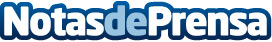 Bluespace colabora con el Hospital Sant Joan de DéuAhora que se acercan unas fechas tan señaladas como son las navidades, Bluespace quiere estar con aquellas personas que más lo necesitan, es por ello que dejan a un lado todo lo que tiene que ver con su faceta como empresa para estrechar lazos con el Hospital Sant Joan de DéuDatos de contacto:Eduard Bosch+ 34 670 800 031Nota de prensa publicada en: https://www.notasdeprensa.es/bluespace-colabora-con-el-hospital-sant-joan Categorias: Sociedad Cataluña Logística Solidaridad y cooperación Ocio para niños http://www.notasdeprensa.es